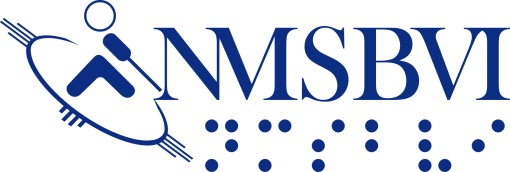 ElAcceso al Aprendizaje de La Clínica de Baja Visión PADRES/CUIDADORAINFORMACIÓN DE PRE-EXAMEN DE BAJA VISIÓN Fecha de Hoy:  					Nombre del Niño(a)Fecha de Nacimiento:				Sexo:  M	FNombre de Padre/Guardian:Dirección Postal:				Ciudad, Estado, Código Postal:Teléfono:¿Con quien vive el niño(a)?							 (Madre, Padre, Guardián (Por favor, especifique)¿Se necesita un intérprete en la clínica?	Si	NoNombre del oftalmólogo primario del niño(a):					Fecha de su último examen visual del niño(a):					¿Qué es la causa de la debilitación visual?					¿De qué edad ocurrió la debilitación visual?					¿Alguien en su familia tienen similares problemas visuales?			¿Su niño(a) es molestado por luz deslumbrante o luz del sol brillante? Si No ¿Qué tipo de protector deslumbrante usa su niño(a) regularmente?													Ponga los dispositivos que su niño(a) usa para ayudarlo(a) ver mejor:												¿Su niño(a) tienen algunas otras enfermedades?				¿Su niño(a) tienen pérdida de audiencia? Si No, Si la respuesta es sí, por favor describa el nivel de pérdida de audición?															Ponga en lista el medicamento que su niño(a) esta tomando:														Ponga en lista cualquier tratamiento o cirugías a tenido o está recibiendo:												¿Actualmente su niño(a) está recibiendo entrenamiento de orientación o de movilidad? Si  NoPonga en lista dispositivos o recursos que su niño(a) usa para movilidad (e.g., bastón rígido blanco, los dispositivos de movilidad adaptativa, telescopio monocular, etc.):																		¿Qué le gustaría aprender de esta evaluación?																Para someter esta forma electrónicamente: guarde este folleto, llene los espacios disponibles, guarde la copia final a su computadora; y puede enviar a margarethidalgo@nmsbvi.k12.nm.usO someter esta forma vía electrónicamente o fax:NMSBVI-ECP, ATTN: Low Vision Clinic, 801 Stephen Moody Street SE, Albuquerque, NM 87123Fax: 505-271-3073. Teléfono: 575-415-6044